Об утверждении стоимости однойпутевки в МКУ Детский оздоровительныйлагерь «Лесная сказка»  в 2015 годуВ связи с открытием летнего оздоровительного сезона в 2015 годуПОСТАНОВЛЯЮ:1. Установить стоимость одной путевки в МКУ Детский оздоровительный лагерь «Лесная сказка» в сумме 11500 рублей, согласно расчету стоимости путевки (прилагается).2. Настоящее постановление разместить на официальном сайте администрации Пластовского муниципального района в сети «Интернет».Глава Пластовскогомуниципального района                                                                 А.В.Неклюдов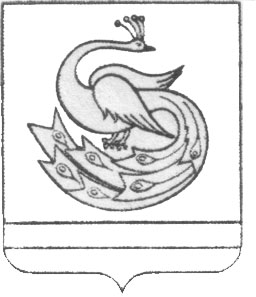 